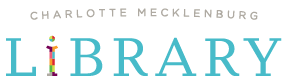                     LIBRARY BOARD OF TRUSTEES                                                                         Monday, October 19, 2020, 4:00 – 5:30 pm                                                                                                  Via Zoom CallAGENDA  	Call to Order, Welcome, Introductions, Announcements (Joe Helweg) 	Action Item: Approval of Absence with Cause (Joe Helweg) 	Action Item: Approval of Minutes of September 21, 2020 (Attachment 1) (Joe Helweg) 	Library Area of Impact – FY 2022 Budget Preview (Angie Myers) Budget Orientation:County-Funded (90%)Library-Funded (10%)3-Year Strategic Business Plan Alignment FY 2022 Budget PrioritiesEquity Focus	Committee Activity:Finance Committee (Dr. Ricky Woods, Angie Myers) Action Item: Approve FY 2021 Budget Adjustments (Attachment 2)Action Item: Approve selection of Facilities Master Plan consultant and authorize Library CEO Lee Keesler to execute a contract for servicesReal Estate Committee (Brandon Neal, David Dillard) TBD	Chair Report:Update: Legacy Audit Action Item: Approve priority recommendations Update: Racial Equity Task Force (Rob Harrington, Caitlin Moen) Update: Verse & Vino (Jenni Gaisbauer) Update: CEO Search Process  	AdjournUpcoming EventsVerse & Vino, Thursday, November 5, 2020, 7:00 – 9:00 pm, Virtual ProductionLibrary Board of Trustees Meeting, Monday, November 16, 2020, 4:00 – 5:30 pm, TBDLibrary Board of Trustees Meeting, Monday, December 21, 2020, 4:00 – 5:30 pm, TBD